       ПРЕДМЕТ: Појашњењa бр. 2 у вези са Јавним позивом за избор стручног надзора над извођењем радова на реализацији пројекта изградње инфраструктурног коридора ауто-пута Е-761, деоница Појате-Прељина („Моравски коридорˮ) На сајту Mинистарства објављен је Jавни позив за избор стручног надзора над извођењем радова на реализацији пројекта изградње инфраструктурног коридора ауто-пута Е-761, деоница Појате-Прељина („Моравски коридорˮ).У складу са Јавним позивом, објављујемо следећe одговоре на питања:Питање број 1:Који је крајњи рок за постављање питања и достављање одговора?Одговор на питање број 1Захтеви за информацијама и додатним појашњењима Јавног позива могу се упутити Наручиоцу најкасније шестог дана пре истека рока за подношење пријава. Захтеви за информацијама и додатним појашњењима који пристигну након истека тог рока неће се узимати у разматрање.Питање број 2:Да ли је доступан модел уговора за вршиоца стручног надзора?Одговор на питање број 2Модел уговора није доступан у овој фази поступка. Као што је наведено у Јавном позиву, Радна група Владе, по доношењу одлуке Владе о избору вршиоца стручног надзора, спроводи преговоре са изабраним подносиоцем пријаве у циљу закључења уговора, односно припрема текст уговора са вршиоцем стручног надзора и спроводи поступак у складу са Уредбом о критеријумима и начину избора стратешког партнера и стручног надзора над извођењем радова на реализацији пројекта изградње инфраструктурног коридора ауто-пута Е-761, деоница Појате-Прељина. Елементи од значаја за садржину будућег уговора који се односе на обавезе вршиоца стручног надзора садржани су у Јавном позиву и у Прилогу 1 истог – Пројектни задатак.Питање број 3:Да ли сваки члан Конзорцијума може да приложи своје полисе осигурања од професионалне одговорности и осигурања запослених од несрећног случаја или је потребно исходовати јединствену полису на нивоу Конзорцијума за пројекат?Одговор на питање број 3:Потребно је исходовати јединствену полису на нивоу Конзорцијума за пројекат, у складу са условима уговора о вршењу стручног надзора који ће бити закључен са изабраним подносиоцем пријаве по Јавном позиву.Питање број 4:Да ли само водећи члан Конзорцијума потписује Изјаву о преузимању обавезе обезбеђења осигурања (Образац 4)?Одговор на питање број 4:Изјаву о преузимању обавезе обезбеђења осигурања потписује подносилац пријаве, односно само водећи члан Конзорцијума, уколико пријаву подноси Конзорцијум.Питање број 5:Колико стара смеју бити документа којима се доказује испуњеност општих критеријума које мора да испуни свако лице без обзира у којој форми је иступило као подносилац пријаве, у случају да их Наручилац захтева током оцењивања понуда?Одговор на питање број 5:Документа којима се доказује испуњеност захтеваних општих критеријума које мора да испуни свако лице без обзира у којој форми је иступило као подносилац пријаве не смеју бити старија од четири месеца, рачунајући од дана одређеног за подношење пријава по Јавном позиву.Питање број 6:На који начин се додељују пондери за пословне капацитете и људске ресурсе у оквиру посебних критеријума (стр 20 и 22 Јавног позива) у случају када има више понуђача — да ли по систему једна референца један пондер или на другачији начин?Одговор на питање број 6:Посебни критеријуми за вршиоца стручног надзора су услови на основу којих се оцењује (бодује) пријава вршиоца стручног надзора. Пријаве се рангирају применом критеријума односа цене и квалитета,  на основу збира бодова посебних критеријума и понуђене цене (рангира се на основу пондера одређених у тексту Јавног позива), тако да је прво рангирана пријава са највећим бројем бодова.Бодовање посебних критеријума који се односе на пословне капацитете и људске ресурсе се неће вршити по систему једна референца - један пондер, већ ће Радна група по отварању и прегледу свих пријава вршити пондерисање полазећи од најквалитетније достављене пријаве, а по сваком појединачном елементу сваког захтеваног критеријума.Питање број 7:Које све земље се сматрају под регионом приликом оцењивања пословних капацитета и људских ресурса у оквиру посебних критеријума?Одговор на питање број 7:Под регионом се подразумева регион Југоисточне Европе, који обухвата све државе наследнице бивше Југославије (СФРЈ) – Словенију, Хрватску, Босну и Херцеговину, Црну Гору, Северну Македонију и Србију, затим Албанију, Румунију, Бугарску, Грчку, Турску и Молдавију, као и Украјина, Аустрија, Мађарска и Италија.Питање број 8:Да ли је могуће испуњеност општег критеријума по питању услова за обављање професионалне делатности тј. поседовање решења којим се утврђује да су испуњени услови за добијање лиценци за израду техничке документације и/или за грађење објеката за објекте за које грађевинску дозволу издаје министарство надлежно за послове грађевинарства, као и поседовање решења Републичког геодетског завода којим се издаје лиценца за рад у складу са одредбама важећег Закона о државном премеру и катастру, доказивати и преко подизвођача?Одговор на питање број 8:Општи критеријуми који се односе на обављање професионалне делатности, тј. поседовање решења којим се утврђује да су испуњени услови за добијање лиценци за израду техничке документације и/или за грађење објеката за објекте за које грађевинску дозволу издаје министарство надлежно за послове грађевинарства, као и поседовање решења Републичког геодетског завода којим се издаје лиценца за рад у складу са одредбама важећег Закона о државном премеру и катастру, не могу се доказивати преко подизвођача.Питање број 9:Имајући у виду вашу напомену да уколико је подносилац пријаве учествовао у вршењу услуга стручног надзора као подизвођач узимаћете у обзир тај доказ, да ли је тачно наше разумевање да носиоци одређеног броја референци којима приказујемо стручни капацитет могу бити подизвођачи које именујемо у овој понуди?Одговор на питање број 9:Испуњеност општих критеријума које мора да испуњава подносилац пријаве/конзорцијум, односно сви чланови конзорцијума заједно, уколико се пријава подноси од стране конзорцијума, који се односе на стручни капацитет – кадровске ресурсе, као и на технички капацитет – лабораторију за вршење контролних испитивања, може се доказивати преко подизвођача наведеног у пријави .Није прихватљиво доказивање преко подизвођача испуњености општих критеријума који се односе на финансијски и економски капацитет, као и на стручни капацитет – услов који се односи на пословне референце подносиоца пријаве (тачка 3 одељка Б – „Општи критеријуми које мора да испуњава подносилац пријаве/конзорцијум, односно сви чланови конзорцијума заједно, уколико се пријава подноси од стране конзорцијума домаћих и/или страних правних лица“), као ни општи критеријуми који се односе на услове за обављање професионалне делатности, тј. поседовање решења којим се утврђује да су испуњени услови за добијање лиценци за израду техничке документације и/или за грађење објеката за објекте за које грађевинску дозволу издаје министарство надлежно за послове грађевинарства, као и поседовање решења Републичког геодетског завода којим се издаје лиценца за рад у складу са одредбама важећег Закона о државном премеру и катастру.Питање број 10:Као један од доказа за испуњеност општег критеријума бр. 4 (страна 17. Јавног позива) наводи се достављање списка особља и Изјаве о расположивости особља. Шта је потребно конкретно навести у траженој Изјави и да ли је потписује само Подносилац пријаве или сви чланови Конзорцијума?Одговор на питање број 10:Списак особља који садржи Изјаву о расположивости особља, потписује подносилац пријаве, односно само водећи члан Конзорцијума, уколико пријаву подноси Конзорцијум.Потребно је да у предметној Изјави буде наведено да подносилац пријаве изјављује под материјалном и кривичном одговорношћу, да ће, уколико у поступку за избор стручног надзора над извођењем радова на реализацији пројекта изградње инфраструктурног коридора ауто-пута Е-761, деоница Појате-Прељина („Моравски коридорˮ), буде изабран за извршење предметних услуга, лица наведена на Списку особља бити расположива на дан закључења уговора за извршење посла и вршење предметних услуга, као и да ће, у складу са закљученим уговором, током реализације истог, континуирано обезбеђивати расположивост особља одговарајућих квалификација, према потребама посла и сходно захтевима из Јавног позива и Прилога 1 истог (Пројектног задатка) у складу са потребама посла.Питање број 11:Имајући у виду учешће страних компанија у Конзорцијуму, те отежано функционисање надлежних институција или њихово привремено нефункционисање у „Covid” режиму (случај у Француској), што у великој мери утиче на прибављање, оверу и овлашћени превод тражене документације, као и предстојеће Ускршње и првомајске празнике, љубазно Вас молимо да размотрите могућност продужења рока за предају Пријаве за 4 недеље, тј. до 11.06.2021. године.Одговор на питање број 11:Рок за подношење пријава неће бити продужен.Питање број 12:У Јавном позиву под тачком Технички и Стручни капацитет став 4. наведено је да подносилац мора да располаже стручним капацитетом у виду кључних експерата. За Руководиоца Тима тражи се, између осталог, да поседује важећу лиценцу издату од Инжењерске Коморе Србије. Уколико као страно правно лице предложимо Експерта из друге државе који испуњује све остале критеријуме, да ли је прихватљиво да поседују одговарајуће инжењерске лиценце за обављање послова у својој земљи, и уколико је понуда успешна да екперт поднесе захтев за издавање одговрајуће лиценце у складу са важећим законима Републике Србије. Одговор на питање број 12:Уколико предложени члан тима особља испуњава све остале елементе предметног критеријума, а држављанин је друге државе, довољно је да поседује одговарајуће инжењерске лиценце за обављање одговарајућих послова у својој земљи.Питање број 13:у Јавном позиву под тачком Општи Критеријуми наводи се: Уколико подносилац пријаве – страно правно лице нема регистрован огранак или друго правно лице у Републици Србији, обавезује се да оснује огранак или друго правно лице у Републици Србији за реализацију уговора стручног надзора над извођењем радова на реализацији пројекта изградње инфраструктурног коридора ауто-пута Е-761, деоница Појате-Прељина, што се доказује изјавом која се доставља у моменту подношења пријаве. Сходно овом упутству, молимо Вас да потврдите да се тачка 4) Стручни капацитет под Општим критеријумима може испунити изјавом да се понуђач обавезује да запосли све кључне и остале експерте у случају да са изабраним кандидатом буде закључен уговор. Одговор на питање број 13:Испуњеност критеријума који се односе на стручни капацитет – кадровске ресурсе (тачка 4 одељка Б – „Општи критеријуми које мора да испуњава подносилац пријаве/конзорцијум, односно сви чланови конзорцијума заједно, уколико се пријава подноси од стране конзорцијума домаћих и/или страних правних лица“) може се доказивати изјавом да се понуђач (подносилац пријаве) обавезује да запосли све кључне и остале експерте, у складу са важећим прописима и закоонодавством Републике Србије, у смислу постављеног питања. Уколико у поступку за избор стручног надзора над извођењем радова на реализацији пројекта изградње инфраструктурног коридора ауто-пута Е-761, деоница Појате-Прељина („Моравски коридорˮ) буде изабран за извршење предметних услуга, понуђач (подносилац пријаве)је дужан да ангажује све кључне и некључне кадрове у року од 10 (десет) радних дана од дана закључења уговора.Питање број 14:Молимо Вас да нам доставите нацрт уговора за услугу стручног надзора над извођењем радова на реализацији пројекта изградње инфраструктурног коридора ауто-пута Е-761, деоница Појате-Прељина („Моравски коридорˮ).Одговор на питање број 14:Модел уговора није доступан у овој фази поступка. Одговор дат на питање под. р.бр.2 у оквиру овог документа садржи детаљније информације о овом питању.Питање број 15:Због сезоне празника, православног Ускрса и празника рада, молимо да продужите рок за подношење пријава.Одговор на питање број 15:Рок за подношење пријава неће бити продужен.Питање број 16:Да ли у овој фази поступка постоји нацрт уговора између Инвеститора и Надзорног органа.Одговор на питање број 16:Модел (нацрт) уговора није доступан у овој фази поступка. Одговор дат на питање под. р.бр.2 у оквиру овог документа садржи детаљније информације о овом питању.Питање број 17:Можете ли да доставите образац за гаранцију за финансијског  обезбеђења за озбиљност пријаве?Одговор на питање број 17:Имајући у виду околност да је као средство обезбеђења за озбиљност пријаве предвиђено достављање гаранције коју издаје банка (или међународа финансијска институција, или други одговарајући финансијски субјект), Наручилац не објављује образац за предметно средство обезбеђења, већ, као што је и садржано у тексту Јавног позива, наводи које елементе мора садржати предметно средство обезбеђења:Гаранција мора бити обавезујућег карактера и мора садржати одговарајуће клаузуле да је неопозива, безусловна и наплатива на први позив, без права приговора, у износу од 180.000,00 ЕУР-а у динарској противредности по средњем курсу Народне банке Србије на дан издавања гаранције и са роком важности од најмање 120 дана, рачунајући од дана отварања пријава. Гаранција мора садржати све елементе наведене у Јавном позиву и у истој мора бити назначено да је реч о средству обезбеђења за озбиљност пријаве у поступку по Јавном позиву за избор стручног надзора над извођењем радова на реализацији пројекта изградње инфраструктурног коридора ауто-пута Е-761, деоница Појате-Прељина („Моравски коридорˮ), податак о кориснику гаранције: Министарство грађевинарства, саобраћаја и инфраструктуре Републике Србије, адреса: Београд, улица Немањина број 22-26, ПИБ: 108510088, матични број: 17855212, и друге податке који одговарају прописаној форми.Питање број 18:У документу Јавни Позив за избор стручног надзора над извођењем радова на реализацији пројекта изградње инфраструктурног коридора ауто-пута Е-761, деоница Појате-Прељина  ("Моравски коридор"):Поглавље: Право учешћа на Јавном Позиву (страна 2) пише да "Подносилац пријаве може бити домаће или страно правно лице или конзорцијум домаћих и/или страних правних лица."У истом документу, поглавље Општи Критеријуми, А) Општи критеријуми којемора  да испуни свако лице  без обзира у којој форми је иступило као подносилац пријаве, у делу Доказа  који се достављају само  на захтев наручиоца (стране 5, 6) пише "Уколико  подносилац пријаве - страно правно лице нема регистрован  огранак или друго правно лице у Републици Србији, обавезује се да оснује огранак или друго правно лице у Републици Србији за реализацију уговора о вршењу стручног надзора над извођењем радова на реализацији пројекта изградње инфраструктурног коридора ауто-пута  Е-761, деоница Појате-Прељина, што се доказује изјавом која се доставља у моменту подношења пријаве."У истом документу у делу: Технички и Стручни Капацитет (страна 9), А. Кључни експерти (страна 10), Доказа, За општи критеријум под р.бр. 4 да располаже неопходним стручним капацитетом  у погледу захтеваног кадровског капацитета: доказе о радном ангажовању кадрова код подносиоца пријаве, а у складу са Законом о раду (фотокопија  уговора о раду или радном ангажовању лица код подносиоца пријаве са фотокопијом исправе којом се доказује да је пријављен на обавезно социјално осигурање код подносиоца поријаве) (страна 17), је у супротности горе наведеном у делу А) Општи критеријуми  које мора да испуни свако лице без обзира у којој форми је иступило као подносилац пријаве, у делу Доказа који се достављају само на захтев наручиоца (стране 5, 6).Да ли страно правно лице које тренутно нема отворен огранак или оснује огранак или друго правно лице у Србији може да уместо доказа о тренутном радном ангажовању приложи потписане обавезујуће споразуме између страног правног друштва и лица предложених у тендеру, и да исти споразум буде пребачен када оснује огранак или друго правно лице у Републици Србији за реализацију уговора о вршењу стручног надзора над извођењем радова на реализацији пројекта изградње инфраструктурног  коридора ауто-пута Е-761, деоница Појате-Прељина?Одговор на питање број 18:Испуњеност критеријума који се односе на стручни капацитет – кадровске ресурсе (тачка 4 одељка Б – „Општи критеријуми које мора да испуњава подносилац пријаве/конзорцијум, односно сви чланови конзорцијума заједно, уколико се пријава подноси од стране конзорцијума домаћих и/или страних правних лица“) може се доказивати достављањем споразума између страног правног лица и лица предложених у тендеру, у смислу постављеног питања. 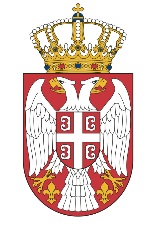 Република СрбијаМИНИСТАРСТВО ГРАЂЕВИНАРСТВА,САОБРАЋАЈА И ИНФРАСТРУКТУРЕДатум: 27.04.2021. годинеНемањина 22-26, Београд